                                                                                                                ПРОЕКТ    РЕШЕНИЕ от __ март  2020года                                                                          №___О внесении изменения в решение Совета сельского поселения Бадраковский сельсовет муниципального района Бураевский район Республики Башкортостан № 172 от  23 ноября 2018 года «Об установлении земельного налога на территории сельского поселения Бадраковский  сельсовет муниципального района Бураевский район Республики Башкортостан»           В соответствии с Федеральным законом от 6 октября 2003 года №131-ФЗ «Об общих принципах организации местного самоуправления в Российской Федерации», Налоговым кодексом Российской Федерации, руководствуясь пунктом 3 части 6 статьи 18 Устава сельского поселения Бадраковский сельсовет муниципального района Бураевский район Республики Башкортостан, Совет сельского поселения Бадраковский сельсовет муниципального района Бураевский район Республики Башкортостан решил:        1.Внести в решение Совета сельского поселения Бадраковский сельсовет муниципального района Бураевский район республики Башкортостан № 172 от 23 ноября 2018 года  «Об установлении земельного налога на территории сельского поселения Бадраковский сельсовет муниципального района Бураевский район республики Башкортостан» (далее - Решение) следующие изменения:        а) в п. 2.1. Решения абзац «занятых жилищным фондом и объектами инженерной инфраструктуры жилищно – коммунального комплекса (за исключением доли в праве на земельный участок, приходящейся на объект, не относящийся к жилищному фонду и к объектам инженерной инфраструктуры жилищно – коммунального комплекса) или приобретенных (предоставленных) для жилищного строительства» изложить в следующей редакции: «занятых жилищным фондом и объектами инженерной инфраструктуры жилищно – коммунального комплекса (за исключением доли в праве на земельный участок, приходящейся на объект, не относящийся к жилищному фонду и к объектам инженерной инфраструктуры жилищно – коммунального комплекса) или приобретенных (предоставленных) для жилищного строительства (за исключением земельных участков, приобретенных (предоставленных) для индивидуального жилищного строительства, используемых в предпринимательской деятельности)».       2.Настоящее решение вступает в силу после опубликования и распространяется на правоотношения возникшие с 1 января 2020 года.       3.Настоящее решение опубликовать на информационном стенде и официальном сайте Администрации сельского поселения Бадраковский сельсовет муниципального района Бураевский район Республики Башкортостан.Глава сельского поселения Бадраковский  сельсовет                	                             И.Т.МидатовБАШКОРТОСТАН РЕСПУБЛИКАҺЫБОРАЙ РАЙОНЫ МУНИЦИПАЛЬ РАЙОНЫНЫҢ БАЗРАК АУЫЛ СОВЕТЫ
АУЫЛ БИЛӘМӘҺЕ СОВЕТЫ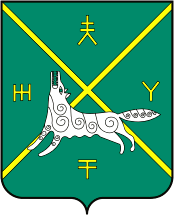 СОВЕТ СЕЛЬСКОГО ПОСЕЛЕНИЯ БАДРАКОВСКИЙ СЕЛЬСОВЕТ МУНИЦИПАЛЬНОГО РАЙОНА БУРАЕВСКИЙ РАЙОН РЕСПУБЛИКИ БАШКОРТОСТАН